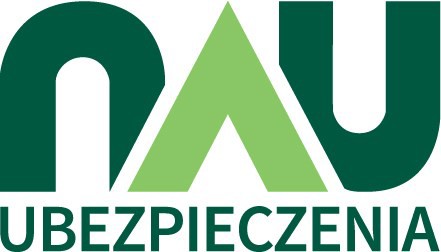 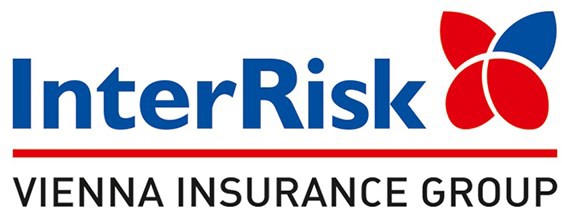 Kolorem czarnym  w składce rocznej podana jest kwota  za ubezpieczenie z  rozszerzeniem  o wyczynowe uprawianie sportu. 24 złrocznie30 złrocznie37 złrocznieSuma ubezpieczenia na wypadek śmierci Ubezpieczonego w wyniku NW 12 000 zł15 000 zł20 000 złŚwiadczenie za 1% uszczerbku120 zł150 zł200 złWARIANT IIWARIANT IIIWARIANT IV1% uszczerbku na zdrowiu w wyniku NW120 zł150 zł200 zł100% uszczerbku na zdrowiu w wyniku NW12 000 zł15 000 zł20 000 złUszczerbek na zdrowiu w wyniku ataku padaczki – świadczenie jednorazowe240 zł300 zł400 złPobyt Ubezpieczonego w szpitalu w wyniku NW – płatny od 1. dnia, maks. za 100 dni pobytu w szpitalu (przy min. 3-dniowym pobycie)55 zł/dzień 
(SU 5 500 zł)60 zł/dzień 
(SU 6 000 zł)60 zł/dzień 
(SU 6 000 zł)Pobyt rodzica lub opiekuna prawnego Ubezpieczonego w szpitalu w związku z opieką nad hospitalizowanym dzieckiem do 7 r.ż. – płatny od 1. dnia, maks. za 30 dni pobytu w szpitalu, przy czym nie więcej niż za 10 dni w odniesieniu do jednego zdarzenia (przy min. 3-dniowym pobycie)30 zł/dzień30 zł/dzień30 zł/dzieńPobyt Ubezpieczonego w szpitalu w wyniku choroby – płatny od 1. dnia, maks. za 100 dni pobytu w szpitalu (przy min. 3-dniowym pobycie)55 zł/dzień 
(SU 5 500 zł)60 zł/dzień (SU 6 000 zł)60 zł/dzień (SU 6 000 zł)Zadławienie skutkujące 3-dniowym pobytem w szpitalu – dodatkowe świadczenie jednorazowe240 zł300 zł400 złUsunięcie ciała obcego z nosa lub ucha wymagające interwencji laryngologa – dodatkowe świadczenie jednorazowe120 zł150 zł200 złNagłe zatrucie gazami, porażenie prądem lub piorunem, zatrucie pokarmowe pod warunkiem 3-dniowego pobytu w szpitalu – dodatkowe świadczenie jednorazowe600 zł750 zł1 000 złZdiagnozowanie u Ubezpieczonego sepsy, boreliozy, pneumokokowego zapalenia płuc, meningokokowego zapalenia opon mózgowych – świadczenie jednorazowe1 200 zł1 500 zł2 000 złKoszty leczenia w wyniku NW poniesione na terenie RP (w tym odbudowa stomatologiczna uszkodzonego lub utraconego zęba stałego) oraz:
rehabilitacja w wyniku NW – limit na jedno i wszystkie zdarzeniado 1 000 zł 
(SU 5 000 zł) 

do 500 złdo 1 500 zł 
(SU 7 500 zł) 

do 500 złdo 1 500 zł 
(SU 7 500 zł) 

do 500 złKoszty nabycia wyrobów medycznych wydawanych na zlecenie3 600 zł4 500 zł6 000 złPogryzienie przez psa, pokąsania, ukąszenia/użądlenia – dodatkowe świadczenie jednorazowe240 zł300 zł400 złWstrząśnienie mózgu w wyniku NW – dodatkowe świadczenie jednorazowe120 zł150 zł200 złŚmierć Ubezpieczonego w wyniku NW12 000 zł15 000 zł20 000 złŚmierć Ubezpieczonego w wyniku NW komunikacyjnego – dodatkowe świadczenie4 000 zł4 000 zł4 000 złŚmierć Ubezpieczonego w wyniku NW na terenie placówki oświatowej – dodatkowe świadczenie12 000 zł15 000 zł20 000 złŚmierć rodzica lub opiekuna prawnego Ubezpieczonego w wyniku NW (w tym zawał serca i udar mózgu do 60. roku życia)1 200 zł1 500 zł2 000 złŚmierć obojga rodziców lub opiekunów prawnych Ubezpieczonego w wyniku NW (w tym zawał serca i udar mózgu do 60. roku życia)3 600 zł4 500 zł6 000 złKoszty porady psychologa w związku z NW lub śmiercią rodzica lub opiekuna prawnego w wyniku NWdo 500 złdo 500 złdo 500 złAssistance:Składka roczna24 zł/31.20 zł30 zł/39 zł37 zł/48.10 zł